Адрес места БРТСМарка БРТСЦвет БРТСГосударственный регистрационный знакДата размещения уведомленияг.Москва, п.Московский, ул.Татьянин Парк, д.16, к.1ВАЗ 2104ЗеленыйТ967УО9002.03.2017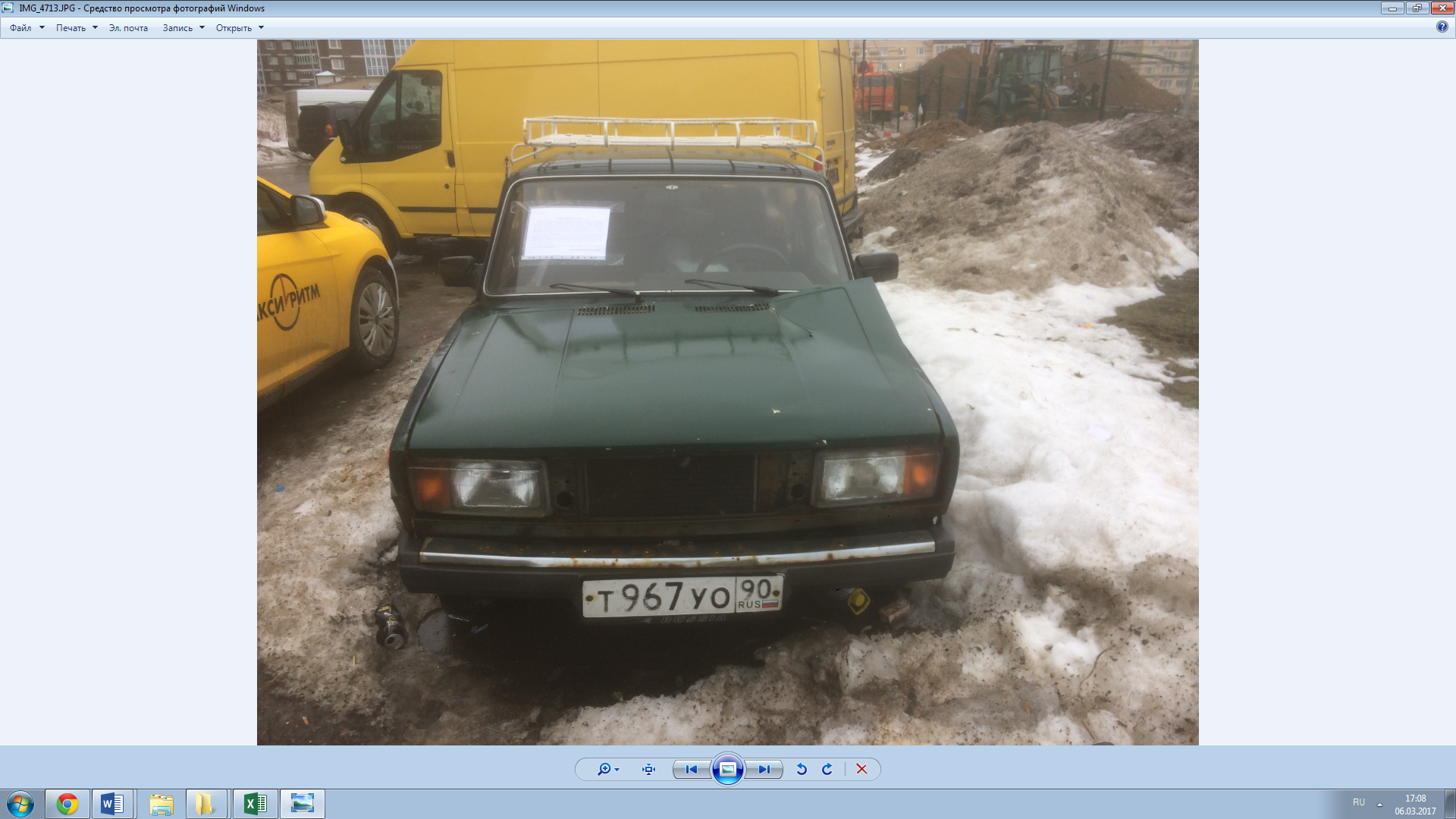 